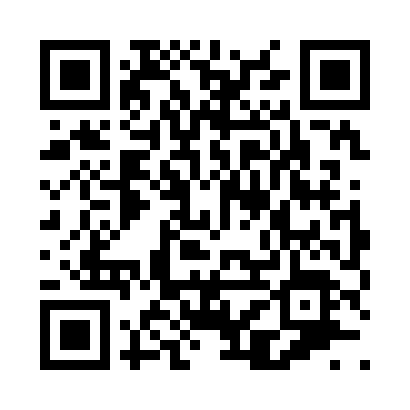 Prayer times for Corbett, Maryland, USAWed 1 May 2024 - Fri 31 May 2024High Latitude Method: Angle Based RulePrayer Calculation Method: Islamic Society of North AmericaAsar Calculation Method: ShafiPrayer times provided by https://www.salahtimes.comDateDayFajrSunriseDhuhrAsrMaghribIsha1Wed4:436:071:044:548:019:242Thu4:426:051:034:548:029:263Fri4:406:041:034:548:039:274Sat4:396:031:034:548:049:285Sun4:376:021:034:558:059:306Mon4:366:011:034:558:069:317Tue4:346:001:034:558:079:328Wed4:335:591:034:558:089:349Thu4:325:581:034:568:099:3510Fri4:305:571:034:568:109:3611Sat4:295:561:034:568:119:3812Sun4:275:551:034:568:129:3913Mon4:265:541:034:578:139:4014Tue4:255:531:034:578:139:4115Wed4:245:521:034:578:149:4316Thu4:225:511:034:578:159:4417Fri4:215:501:034:578:169:4518Sat4:205:491:034:588:179:4719Sun4:195:481:034:588:189:4820Mon4:185:481:034:588:199:4921Tue4:175:471:034:588:209:5022Wed4:165:461:034:598:219:5123Thu4:155:461:034:598:219:5324Fri4:145:451:034:598:229:5425Sat4:135:441:045:008:239:5526Sun4:125:441:045:008:249:5627Mon4:115:431:045:008:259:5728Tue4:105:431:045:008:259:5829Wed4:095:421:045:018:269:5930Thu4:085:421:045:018:2710:0031Fri4:085:411:045:018:2810:01